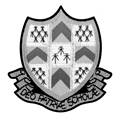 PARENTAL CONSENT FOR A SCHOOL VISITPlease complete this form and return it to Mrs V Jetson, Bader OfficeVisit to   Chatsworth Estate, Derbyshire. Date: 15th June 2017 Time : 9am To Time: 3:30pmMedical details.  My son/daughter has the following medical or special needs.  …………………….……………….….……………………………………………………………………………….….……………………………………………………………………..……….……...…………………………………………………………………………………………………………………………………………………………………..………Dietary details.  My son/daughter has the following dietary needs.  ……………………………………………………..…….……………………………………………………………………………………………………………………………………………....………………………….Insurance.  I understand the limits of insurance provided for this visit.Transport.  I understand the transport arrangements for this visit and my child understands the need to wear a seatbelt.Return to Home.  I understand the predicted time of return and where this is outside normal school hours I will attend to collect my son/daughter or my son/daughter will be returning home by………………………………………………………………………………………………………………..................................................……...Financial Contribution.  I am making a voluntary contribution of £…………… which I either A) have sent via ParentPay, B) enclosePhotographs.  Photographs taken on the visit may be used in school or education service promotional information.  Please answer Yes or No …… I agree to my son/daughter attending the visit detailed above and I acknowledge that to be included he/she will need to maintain responsible behaviourName of son/daughter …………………………………………………………….………..  Class ……………….………………………………..……Signed……………………………………………..……………  Date…………..…………….…………  Person with Parental Responsibility